آزمون پایانی نوبت دوم درس : فیزیک  پایه  : دهم رشته تجربینام و نام خانوادگی :        شماره کلاس :  آزمون پایانی نوبت دوم درس : فیزیک  پایه  : دهم رشته تجربینام و نام خانوادگی :        شماره کلاس :  بسمه تعالیمدت آزمون :  110 دقیقهشماره صندلی : مدت آزمون :  110 دقیقهشماره صندلی : نمره با عدد :                                        نمره با حروف :                                                                       نام و امضاء دبیر :نمره با عدد :                                        نمره با حروف :                                                                       نام و امضاء دبیر :نمره با عدد :                                        نمره با حروف :                                                                       نام و امضاء دبیر :نمره با عدد :                                        نمره با حروف :                                                                       نام و امضاء دبیر :نمره با عدد :                                        نمره با حروف :                                                                       نام و امضاء دبیر :1مفاهیم زیر را تعریف کنید :الف ) کمیت برداری :ب  : انرژی درونی :ج : جامدهای بی شکل :د : تابش گرمایی :مفاهیم زیر را تعریف کنید :الف ) کمیت برداری :ب  : انرژی درونی :ج : جامدهای بی شکل :د : تابش گرمایی :مفاهیم زیر را تعریف کنید :الف ) کمیت برداری :ب  : انرژی درونی :ج : جامدهای بی شکل :د : تابش گرمایی :22در شکل مقابل یک وزنه آهنی را یک بار مطابق شکل الف روی چوب و مطابق شکل ب بار دیگر زیر چوب آویزان میکنیم . با ذکر علت توضیح دهید  در کدام تجربه چوب بیشتر در آب فرو می رود ؟ 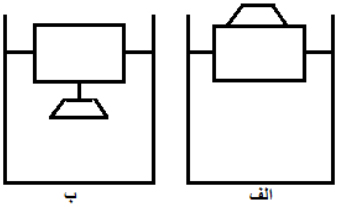 در شکل مقابل یک وزنه آهنی را یک بار مطابق شکل الف روی چوب و مطابق شکل ب بار دیگر زیر چوب آویزان میکنیم . با ذکر علت توضیح دهید  در کدام تجربه چوب بیشتر در آب فرو می رود ؟ در شکل مقابل یک وزنه آهنی را یک بار مطابق شکل الف روی چوب و مطابق شکل ب بار دیگر زیر چوب آویزان میکنیم . با ذکر علت توضیح دهید  در کدام تجربه چوب بیشتر در آب فرو می رود ؟ 75/03الف ) چرا متراکم کردن یک ظرف نوشابه ی پلاستیکی در بسته هنگامی که پر از هوا است ، ساده تر از حالتی است که پر از آب است ؟ب ) اگر درون یک لوله مویین روغن اندود شود ، سپس آن را وارد ظرف محتوی آب کنیم ، سطح آب درون لوله در مقایسه با سطح آب درون ظرف چگونه خواهد بود ؟الف ) چرا متراکم کردن یک ظرف نوشابه ی پلاستیکی در بسته هنگامی که پر از هوا است ، ساده تر از حالتی است که پر از آب است ؟ب ) اگر درون یک لوله مویین روغن اندود شود ، سپس آن را وارد ظرف محتوی آب کنیم ، سطح آب درون لوله در مقایسه با سطح آب درون ظرف چگونه خواهد بود ؟الف ) چرا متراکم کردن یک ظرف نوشابه ی پلاستیکی در بسته هنگامی که پر از هوا است ، ساده تر از حالتی است که پر از آب است ؟ب ) اگر درون یک لوله مویین روغن اندود شود ، سپس آن را وارد ظرف محتوی آب کنیم ، سطح آب درون لوله در مقایسه با سطح آب درون ظرف چگونه خواهد بود ؟5/05/04الف ) دمای صفر مطلق( صفرکلوین) را توضیح دهید .ب ) اثر گلخانه ای در هوای کره زمین را بصورت مختصر توضیح دهید . ج ) نمودار حجم – دمای آب  از o c 0 به بالا را رسم کنید . د ) معمولاً برف روی قله کوهها دیر ذوب میشود ، علت را توضیح دهید . الف ) دمای صفر مطلق( صفرکلوین) را توضیح دهید .ب ) اثر گلخانه ای در هوای کره زمین را بصورت مختصر توضیح دهید . ج ) نمودار حجم – دمای آب  از o c 0 به بالا را رسم کنید . د ) معمولاً برف روی قله کوهها دیر ذوب میشود ، علت را توضیح دهید . الف ) دمای صفر مطلق( صفرکلوین) را توضیح دهید .ب ) اثر گلخانه ای در هوای کره زمین را بصورت مختصر توضیح دهید . ج ) نمودار حجم – دمای آب  از o c 0 به بالا را رسم کنید . د ) معمولاً برف روی قله کوهها دیر ذوب میشود ، علت را توضیح دهید . 5/05/05/05/05آزمایشی را با رسم شکل توضیح دهید که انتقال گرما  به روش همرفت در مایعات را نشان دهد .آزمایشی را با رسم شکل توضیح دهید که انتقال گرما  به روش همرفت در مایعات را نشان دهد .آزمایشی را با رسم شکل توضیح دهید که انتقال گرما  به روش همرفت در مایعات را نشان دهد .75/06نمودارانرژی جنبشی جسمی بر حسب سرعت آن مطابق شکل است ، جرم جسم چند کیلوگرم است ؟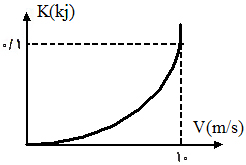 نمودارانرژی جنبشی جسمی بر حسب سرعت آن مطابق شکل است ، جرم جسم چند کیلوگرم است ؟نمودارانرژی جنبشی جسمی بر حسب سرعت آن مطابق شکل است ، جرم جسم چند کیلوگرم است ؟75/07الف ) شکل مقابل قسمتی از یک ریز سنج را نشان می دهد . عددی را که ریز سنج نشان میدهد بر حسب mm گزارش کنید . در گزارش خود رقم حدسی (غیر قطعی) و خطای ریزسنج را مشخص نمایید .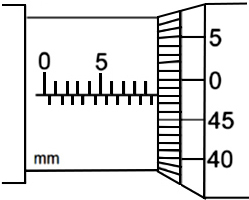 ب ) شعاع یک کره ی فلزی 5 cm و جرم آن 1080 گرم و چگالی آن   است . درون این کره یک حفره وجود دارد . حجم این حفره چقدر است ؟  الف ) شکل مقابل قسمتی از یک ریز سنج را نشان می دهد . عددی را که ریز سنج نشان میدهد بر حسب mm گزارش کنید . در گزارش خود رقم حدسی (غیر قطعی) و خطای ریزسنج را مشخص نمایید .ب ) شعاع یک کره ی فلزی 5 cm و جرم آن 1080 گرم و چگالی آن   است . درون این کره یک حفره وجود دارد . حجم این حفره چقدر است ؟  الف ) شکل مقابل قسمتی از یک ریز سنج را نشان می دهد . عددی را که ریز سنج نشان میدهد بر حسب mm گزارش کنید . در گزارش خود رقم حدسی (غیر قطعی) و خطای ریزسنج را مشخص نمایید .ب ) شعاع یک کره ی فلزی 5 cm و جرم آن 1080 گرم و چگالی آن   است . درون این کره یک حفره وجود دارد . حجم این حفره چقدر است ؟  118مطابق شکل جسمی با جرم 500 گرم  از نقطه A رها شده و در نقطه B با سرعت m/s 2 در حال حرکت است .                                                           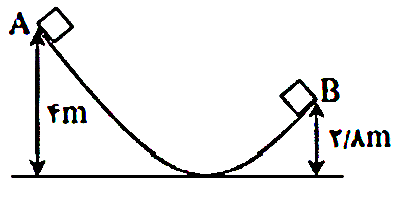 الف) کار نیروی وزن را در این جابجایی چقدر است  ؟       


ب) کار نیروی اصطکاک در این جابجایی را بدست آورید .
مطابق شکل جسمی با جرم 500 گرم  از نقطه A رها شده و در نقطه B با سرعت m/s 2 در حال حرکت است .                                                           الف) کار نیروی وزن را در این جابجایی چقدر است  ؟       


ب) کار نیروی اصطکاک در این جابجایی را بدست آورید .
مطابق شکل جسمی با جرم 500 گرم  از نقطه A رها شده و در نقطه B با سرعت m/s 2 در حال حرکت است .                                                           الف) کار نیروی وزن را در این جابجایی چقدر است  ؟       


ب) کار نیروی اصطکاک در این جابجایی را بدست آورید .
75/019درون لوله  U شکلی که به یک مخزن محتوی گاز وصل شده است جیوه () و مایعی با چگالی نامعلوم  وجود دارد ( مطابق شکل) .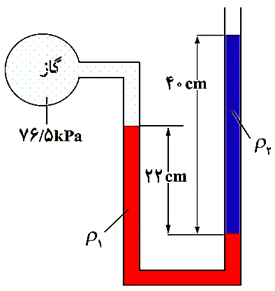 اگر فشار هوای بیرون لوله U شکل  باشد، چگالی مایع نامعلوم را تعیین کنید.     و    درون لوله  U شکلی که به یک مخزن محتوی گاز وصل شده است جیوه () و مایعی با چگالی نامعلوم  وجود دارد ( مطابق شکل) .اگر فشار هوای بیرون لوله U شکل  باشد، چگالی مایع نامعلوم را تعیین کنید.     و    درون لوله  U شکلی که به یک مخزن محتوی گاز وصل شده است جیوه () و مایعی با چگالی نامعلوم  وجود دارد ( مطابق شکل) .اگر فشار هوای بیرون لوله U شکل  باشد، چگالی مایع نامعلوم را تعیین کنید.     و    25/110در شکل مقابل جریان لایه ای شاره ای در یک لوله برقرار است . تندی شاره در قسمت باریک لوله برابر 10 cm/s  است . تندی شاره در قسمت عریض تر لوله چقدر است ؟ (قطر لوله در قسمت باریکتر 8cm و قطر قسمت عریض تر 20cm می باشد )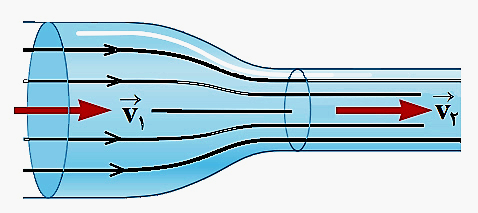 در شکل مقابل جریان لایه ای شاره ای در یک لوله برقرار است . تندی شاره در قسمت باریک لوله برابر 10 cm/s  است . تندی شاره در قسمت عریض تر لوله چقدر است ؟ (قطر لوله در قسمت باریکتر 8cm و قطر قسمت عریض تر 20cm می باشد )در شکل مقابل جریان لایه ای شاره ای در یک لوله برقرار است . تندی شاره در قسمت باریک لوله برابر 10 cm/s  است . تندی شاره در قسمت عریض تر لوله چقدر است ؟ (قطر لوله در قسمت باریکتر 8cm و قطر قسمت عریض تر 20cm می باشد )111چگالی آب دریاچه ای برابر   است . در عمق 50 متری این دریاچه مقدار فشار پیمانه ای چقدر است  ؟چگالی آب دریاچه ای برابر   است . در عمق 50 متری این دریاچه مقدار فشار پیمانه ای چقدر است  ؟چگالی آب دریاچه ای برابر   است . در عمق 50 متری این دریاچه مقدار فشار پیمانه ای چقدر است  ؟112یک ظرف  مسی  پر از جیوه است اگر حجم جیوه داخل ظرف 1 lit باشد ، در صورتیکه ظرف را حرارت دهیم و دمای آناز 20oc  به 70oc  برسد ، حساب کنید چه مقدار جیوه از ظرف بیرون می ریزد ؟ (-1  k 6- 10 × 17 = α  مس )  و (-1  k  -5 10 × 18 = β   جیوه )یک ظرف  مسی  پر از جیوه است اگر حجم جیوه داخل ظرف 1 lit باشد ، در صورتیکه ظرف را حرارت دهیم و دمای آناز 20oc  به 70oc  برسد ، حساب کنید چه مقدار جیوه از ظرف بیرون می ریزد ؟ (-1  k 6- 10 × 17 = α  مس )  و (-1  k  -5 10 × 18 = β   جیوه )یک ظرف  مسی  پر از جیوه است اگر حجم جیوه داخل ظرف 1 lit باشد ، در صورتیکه ظرف را حرارت دهیم و دمای آناز 20oc  به 70oc  برسد ، حساب کنید چه مقدار جیوه از ظرف بیرون می ریزد ؟ (-1  k 6- 10 × 17 = α  مس )  و (-1  k  -5 10 × 18 = β   جیوه )113در گرماسنجی مقداری  آب 50oc  وجود دارد اگر یک تکه یخ   oocبه جرم  kg 5/0  درون گرماسنج بیندازیم ، در صورتیکه کل یخ ذوب شود و  دمای تعادل مجموعه به 20oc برسد ، مقدار آب درون گرماسنج چقدر است ؟                                                    (C=4200 j/kg0c  آب)  و  (Lf=330000  j/kg یخ) در گرماسنجی مقداری  آب 50oc  وجود دارد اگر یک تکه یخ   oocبه جرم  kg 5/0  درون گرماسنج بیندازیم ، در صورتیکه کل یخ ذوب شود و  دمای تعادل مجموعه به 20oc برسد ، مقدار آب درون گرماسنج چقدر است ؟                                                    (C=4200 j/kg0c  آب)  و  (Lf=330000  j/kg یخ) در گرماسنجی مقداری  آب 50oc  وجود دارد اگر یک تکه یخ   oocبه جرم  kg 5/0  درون گرماسنج بیندازیم ، در صورتیکه کل یخ ذوب شود و  دمای تعادل مجموعه به 20oc برسد ، مقدار آب درون گرماسنج چقدر است ؟                                                    (C=4200 j/kg0c  آب)  و  (Lf=330000  j/kg یخ) 114شیشه پنجره ای با طول و عرض 80cm  و 50cm  می باشد . اگر ضخامت شیشه برابر 5mm  باشد و در یک روز سرد زمستان دمای بیرون خانه -5 oC و دمای داخل خانه 20 oC باشد .                                                            رسانندگی گرمایی شیشه الف )آهنگ عبور گرما از شیشه چقدر است ؟ب ) در مدت نیم ساعت چقدر گرما از طریق شیشه تلف میشود ؟شیشه پنجره ای با طول و عرض 80cm  و 50cm  می باشد . اگر ضخامت شیشه برابر 5mm  باشد و در یک روز سرد زمستان دمای بیرون خانه -5 oC و دمای داخل خانه 20 oC باشد .                                                            رسانندگی گرمایی شیشه الف )آهنگ عبور گرما از شیشه چقدر است ؟ب ) در مدت نیم ساعت چقدر گرما از طریق شیشه تلف میشود ؟شیشه پنجره ای با طول و عرض 80cm  و 50cm  می باشد . اگر ضخامت شیشه برابر 5mm  باشد و در یک روز سرد زمستان دمای بیرون خانه -5 oC و دمای داخل خانه 20 oC باشد .                                                            رسانندگی گرمایی شیشه الف )آهنگ عبور گرما از شیشه چقدر است ؟ب ) در مدت نیم ساعت چقدر گرما از طریق شیشه تلف میشود ؟15/015اگر به  مایعی به جرم 500 گرم  با توان ثابتی گرما بدهیم نمودار دما-  زمان آن به صورت کیفی مانند شکل مقابل می شود .  اگر توان الکتریکی گرمکن برابر 600 W باشد :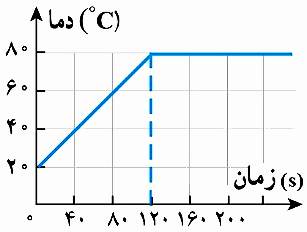 الف(  نقطه جوش مایع چقدر است ؟ب(  اگرگرماى نهان جوش مایع برابر  باشد ، پس از چند ثانیه کل مایع تبدیل به بخار میشود ؟ اگر به  مایعی به جرم 500 گرم  با توان ثابتی گرما بدهیم نمودار دما-  زمان آن به صورت کیفی مانند شکل مقابل می شود .  اگر توان الکتریکی گرمکن برابر 600 W باشد :الف(  نقطه جوش مایع چقدر است ؟ب(  اگرگرماى نهان جوش مایع برابر  باشد ، پس از چند ثانیه کل مایع تبدیل به بخار میشود ؟ اگر به  مایعی به جرم 500 گرم  با توان ثابتی گرما بدهیم نمودار دما-  زمان آن به صورت کیفی مانند شکل مقابل می شود .  اگر توان الکتریکی گرمکن برابر 600 W باشد :الف(  نقطه جوش مایع چقدر است ؟ب(  اگرگرماى نهان جوش مایع برابر  باشد ، پس از چند ثانیه کل مایع تبدیل به بخار میشود ؟ 25/075/0160/5 mol گاز کامل تک اتمی داخل تایر اتومبیلی در دمای o c  27 و فشار 5/2 اتمسفر قرار دارد اگر در اثر اتومبیل رانی دمای هوای تایر بهo c  47  برسد .  ( ثابت عمومی گازها    ) الف ) حجم گاز داخل تایر چند لیتر است ؟ب ) فشار هوای تایر چقدر می شود ؟ ( فرض کنید حجم هوای تایر ثابت است  ) 0/5 mol گاز کامل تک اتمی داخل تایر اتومبیلی در دمای o c  27 و فشار 5/2 اتمسفر قرار دارد اگر در اثر اتومبیل رانی دمای هوای تایر بهo c  47  برسد .  ( ثابت عمومی گازها    ) الف ) حجم گاز داخل تایر چند لیتر است ؟ب ) فشار هوای تایر چقدر می شود ؟ ( فرض کنید حجم هوای تایر ثابت است  ) 0/5 mol گاز کامل تک اتمی داخل تایر اتومبیلی در دمای o c  27 و فشار 5/2 اتمسفر قرار دارد اگر در اثر اتومبیل رانی دمای هوای تایر بهo c  47  برسد .  ( ثابت عمومی گازها    ) الف ) حجم گاز داخل تایر چند لیتر است ؟ب ) فشار هوای تایر چقدر می شود ؟ ( فرض کنید حجم هوای تایر ثابت است  ) 75/05/0